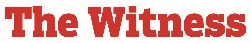 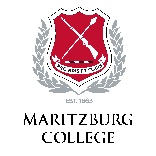 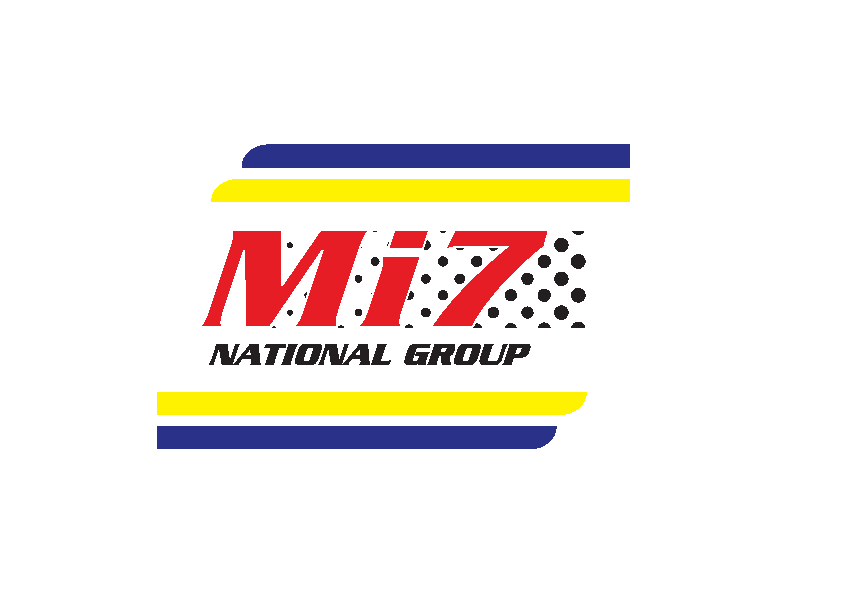 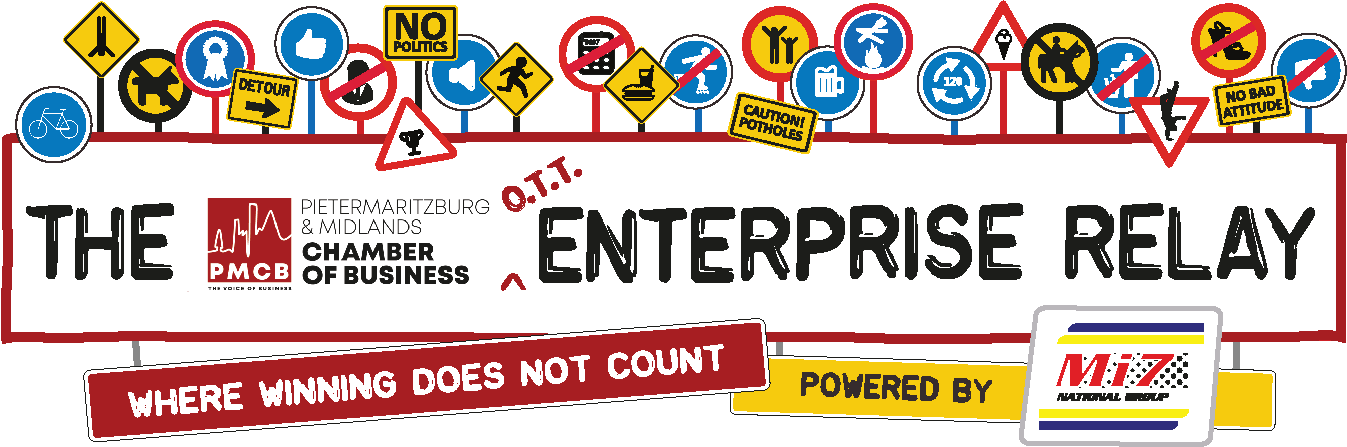 5 April 2024, Gun 17h00, Maritzburg College, Pietermaritzburg, 2 kmRegistration from 14h00BOOKING FORMCompany name:Address:Tel no:VAT no:Main contact:Designation:Email:Cell no:DETAILDETAILDETAILNOUNIT COST(excl vat)TOTAL(excl vat)Team Entry (6 per team)RunnersR500Frame Marquee 3 x 4  (Accommodates approx. 15 people)Frame Marquee 3 x 4  (Accommodates approx. 15 people)Frame Marquee 3 x 4  (Accommodates approx. 15 people)R800Frame Marquee 3 x 6  (Accommodates approx. 30 people)Frame Marquee 3 x 6  (Accommodates approx. 30 people)Frame Marquee 3 x 6  (Accommodates approx. 30 people)R1000Frame Marquee 3 x 9  (Accommodates approx. 45 people)Frame Marquee 3 x 9  (Accommodates approx. 45 people)Frame Marquee 3 x 9  (Accommodates approx. 45 people)R1400Frame Marquee 6 x 6  (Accommodates approx. 50 people)Frame Marquee 6 x 6  (Accommodates approx. 50 people)Frame Marquee 6 x 6  (Accommodates approx. 50 people)R 1600Frame Marquee 6 x 9  (Accommodates approx. 65 people)Frame Marquee 6 x 9  (Accommodates approx. 65 people)Frame Marquee 6 x 9  (Accommodates approx. 65 people)R1900Frame Marquee 6 x 12  (Accommodates approx. 85 - 90 people)Frame Marquee 6 x 12  (Accommodates approx. 85 - 90 people)Frame Marquee 6 x 12  (Accommodates approx. 85 - 90 people)R2650Stand with no Lighting for Own Gazebo (This includes a site to erect your own gazebo on, no lighting provided)Stand with no Lighting for Own Gazebo (This includes a site to erect your own gazebo on, no lighting provided)Stand with no Lighting for Own Gazebo (This includes a site to erect your own gazebo on, no lighting provided)ComplimentaryStand with Lighting for Own Gazebo (This includes a site to erect your own gazebo on, light provided (must be erected in advance of the event)Stand with Lighting for Own Gazebo (This includes a site to erect your own gazebo on, light provided (must be erected in advance of the event)Stand with Lighting for Own Gazebo (This includes a site to erect your own gazebo on, light provided (must be erected in advance of the event)R250Member priceCheerleader Ticket (For those members wanting to join in the fun by cheering instead of running (please let us know if you're going to bring a braai pack so that we have enough braais available at our marquee for everyone to use?)Cheerleader Ticket (For those members wanting to join in the fun by cheering instead of running (please let us know if you're going to bring a braai pack so that we have enough braais available at our marquee for everyone to use?)Cheerleader Ticket (For those members wanting to join in the fun by cheering instead of running (please let us know if you're going to bring a braai pack so that we have enough braais available at our marquee for everyone to use?)ComplimentaryTrestle TableTrestle TableTrestle TableR70TableclothTableclothTableclothR50ChairsChairsChairsR 25Half Drum BraaiHalf Drum BraaiHalf Drum BraaiR250TOTAL TO BE INVOICED TOTAL TO BE INVOICED TOTAL TO BE INVOICED SubtotalSubtotalSubtotal+ 15% VAT+ 15% VAT+ 15% VATTOTALTOTALTOTALName:Designation:Signature:Date: